02.08.2021Освобождение линии электропередач от зеленой растительностиУл.Менделеева (техникум)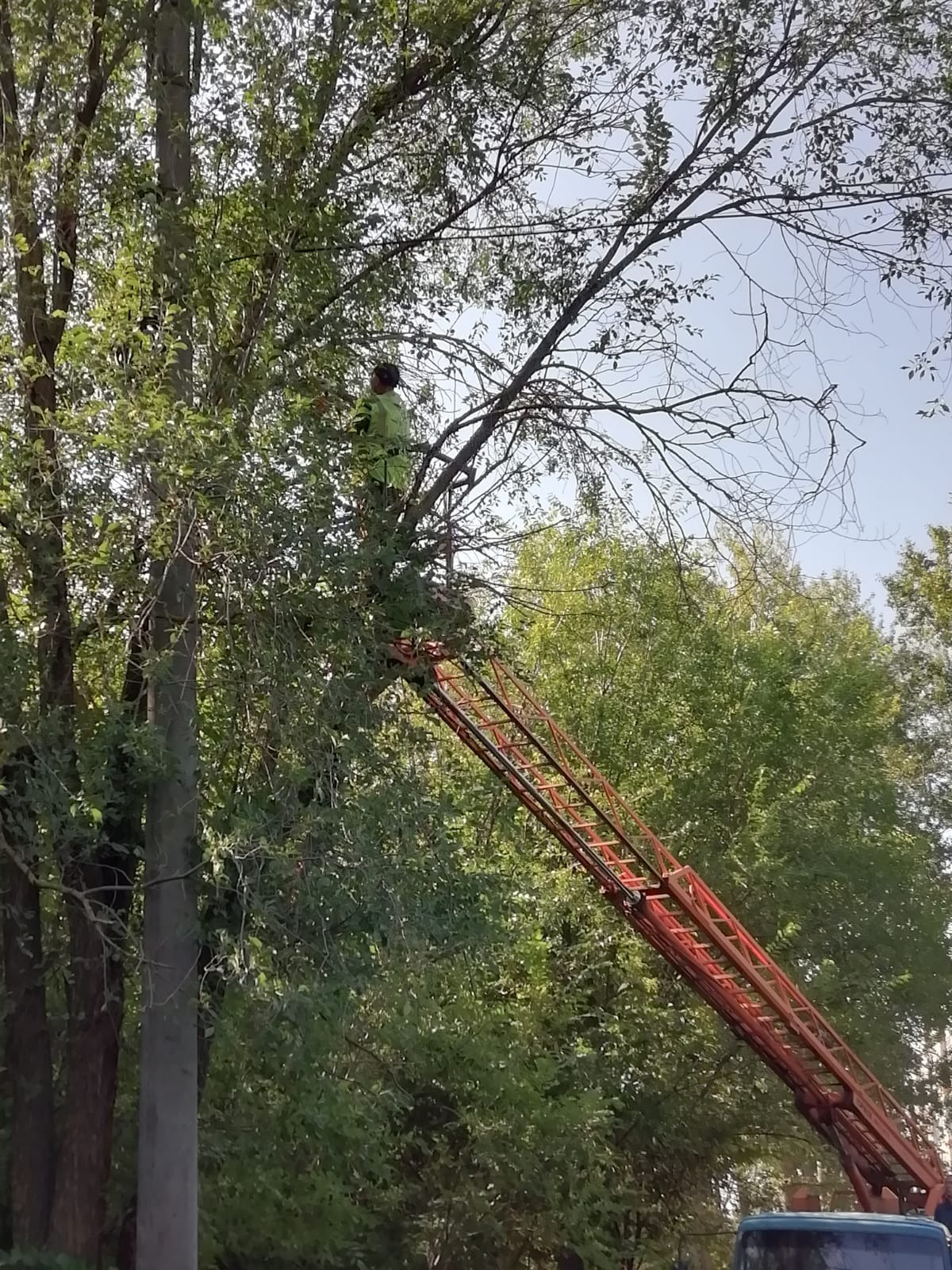 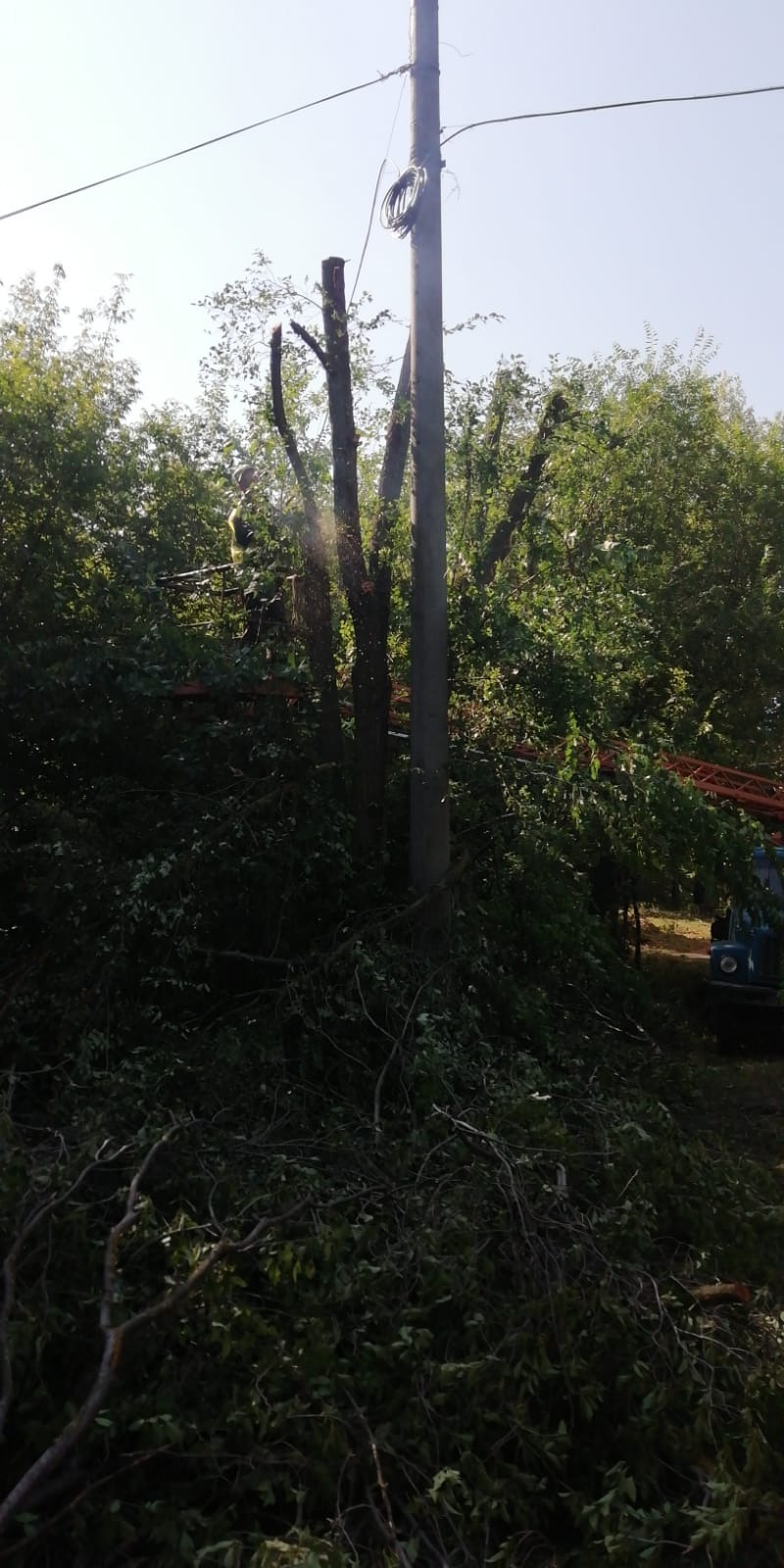 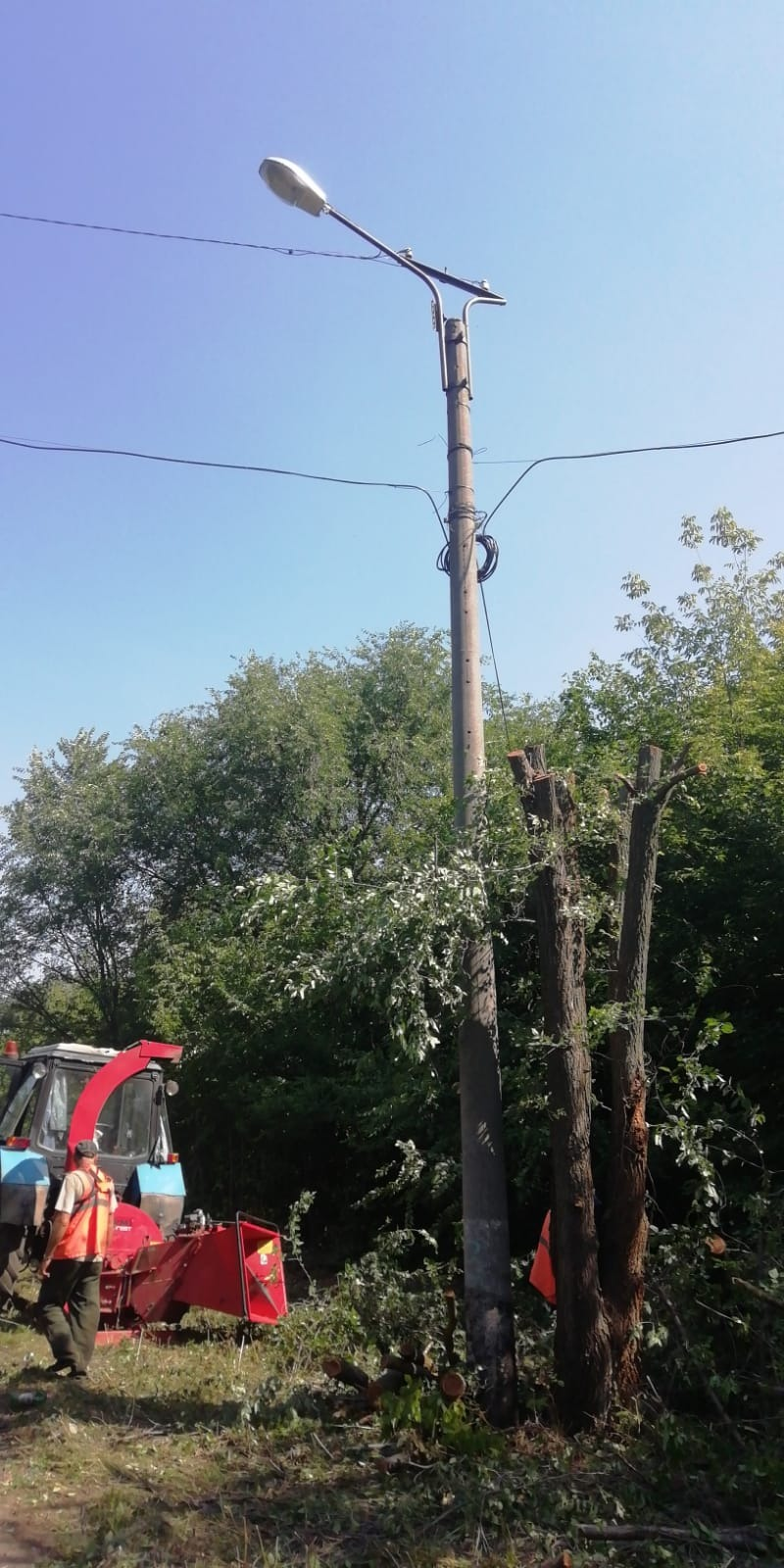 